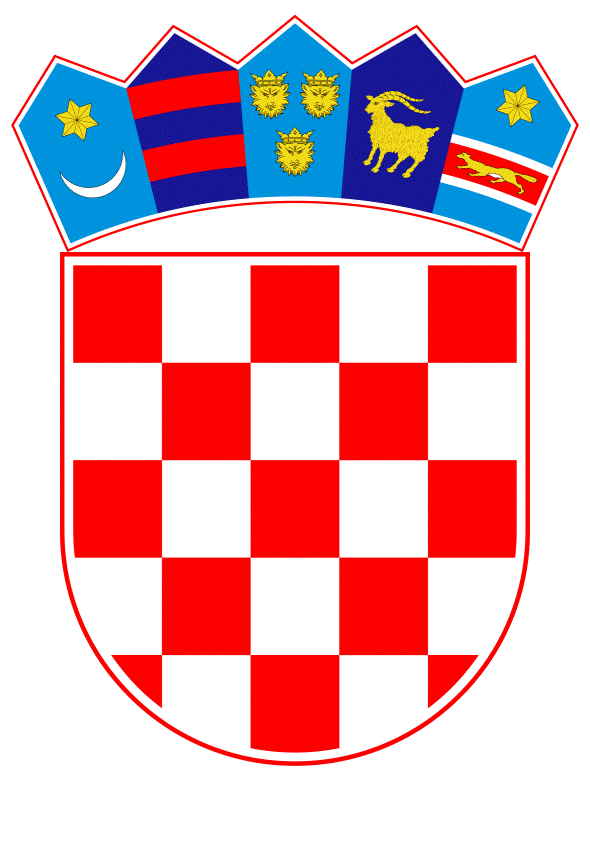 VLADA REPUBLIKE HRVATSKEZagreb, 18. prosinca 2019.______________________________________________________________________________________________________________________________________________________________________________________________________________________________PRIJEDLOGNa temelju članka 31. stavka 3. Zakona o Vladi Republike Hrvatske (Narodne novine, br. 150/11, 119/14, 93/16 i 116/18), Vlada Republike Hrvatske je na sjednici održanoj ________2019. godine donijelaZ A K L J U Č A KPrihvaća se Prijedlog sporazuma o visini dodatka i dinamici isplate dodatka u osnovnoj plaći za policijske službenike u tekstu koji je Vladi Republike Hrvatske dostavilo Ministarstvo unutarnjih poslova i koji se nalazi u prilogu ovoga Zaključka.Ovlašćuje se dr. sc. Davor Božinović, potpredsjednik Vlade i ministar unutarnjih poslova, za potpisivanje Sporazuma iz točke 1. ovoga Zaključka.3. 	Zadužuje se Ministarstvo unutarnjih poslova da o ovom Zaključku izvijesti Sindikat policije Hrvatske, Nezavisni sindikat djelatnika MUP-a i Sindikat državnih i lokalnih službenika i namještenika RH.Klasa:Urbroj:Zagreb,PREDSJEDNIKmr. sc. Andrej PlenkovićOBRAZLOŽENJEOvim Zaključkom predlaže se prihvaćanje Sporazuma o visini dodatka i dinamici isplate dodatka u osnovnoj plaći za policijske službenike (u daljnjem tekstu: Sporazum)  kako su se suglasile strane potpisnice Sporazuma.Strane ovog Sporazuma suglasne su da se dodatak u osnovnoj plaći policijskih službenika raspoređenih na radna mjesta za koja je kao uvjet rasporeda propisana isključivo srednja stručna sprema isplaćuje po modelu 3% + 1% + 2% sljedećom dinamikom:dodatak u osnovnoj plaći od 1. prosinca 2019. godine  iznosit će 3% sa isplatom u siječnju 2020. godinedodatak u osnovnoj plaći od 1. lipnja 2020. godine uvećat će se za dodatnih 1% sa isplatom u srpnju 2020. godine idodatak u osnovnoj plaći od 1. siječnja 2021. godine uvećat će se za dodatnih 2% sa isplatom u veljači 2021. godine.Ukupna visina dodatka u osnovnoj plaći policijskih službenika raspoređenih na radna mjesta za koja je kao uvjet rasporeda propisana isključivo srednja stručna sprema od 1. siječnja 2021. godine iznosit će 6,11%.Ukupan broj policijskih službenika raspoređenih na radna mjesta za koje je kao uvjet rasporeda propisana isključivo srednja stručna sprema na dan 10. prosinca 2019. godine iznosi 14 081.Isto tako, strane Sporazuma suglasne su da se za  policijske službenike koji nisu obuhvaćeni člankom 2. Sporazuma uvede dodatak u osnovnoj plaći od 3% od 1. rujna 2020. godine sa isplatom u listopadu 2020. godine.Sporazum stupa na snagu danom potpisivanja.Predlagatelj:Prijedlog zaključka o prihvaćanju Prijedloga sporazuma o visini dodatka i dinamici isplate dodatka u osnovnoj plaći za policijske službenikePredmet:Ministarstvo unutarnjih poslova  